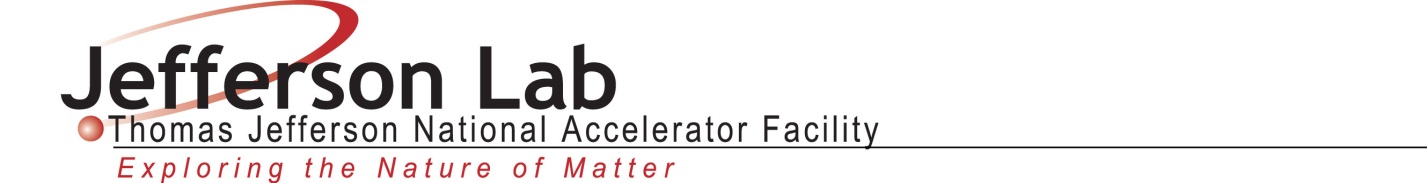 Laboratory Directed Research and Development Proposal
Title:  __________________________________This document and the material and data contained herein were developed under the sponsorship of the United States Government. Neither the United States nor the Department of Energy, nor the Thomas Jefferson National Accelerator Facility, nor their employees, makes any warranty, express or implied, or assumes any liability or responsibility for accuracy, completeness or usefulness of any information, apparatus, product or process disclosed, or represents that its use will not infringe privately owned rights. Mention of any product, its manufacturer, or suppliers shall not, nor it is intended to imply approval, disapproval, or fitness for any particular use. A royalty-free, non-exclusive right to use and disseminate same for any purpose whatsoever, is expressly reserved to the United States and the Thomas Jefferson National Accelerator Facility.AbstractInsert your abstract here. Insert your abstract here. Insert your abstract here. 
Insert your abstract here. Insert your abstract here. Insert your abstract here. 
Insert your abstract here. Insert your abstract here. Insert your abstract here. Summary of ProposalDescription of ProjectInsert your description here. Insert your description here. Insert your description here. Insert your description here. Insert your description here. Insert your description here. Insert your description here. Insert your description here. Insert your description here. Expected ResultsInsert your expected results here. Insert your expected results here. 
Insert your expected results here. Insert your expected results here. 
Insert your expected results here. Insert your expected results here. Proposal NarrativeNo text needed here (unless you want to include an overview paragraph).  .Purpose/GoalsInsert your narrative on purpose/goals here. Insert your narrative on purpose/goals here. Insert your narrative on purpose/goals here. Insert your narrative on purpose/goals here. Insert your narrative on purpose/goals here. Insert your narrative on purpose/goals here.Approach/MethodsInsert your narrative on approach/methods here. Insert your narrative on approach/methods here. Insert your narrative on approach/methods here. Insert your narrative on approach/methods here. Insert your narrative on approach/methods here. Insert your narrative on approach/methods here.Specific Location of WorkInsert your narrative on location of work here.
Insert your narrative on location of work here. 
Insert your narrative on location of work here. Anticipated Outcomes/ResultsInsert your narrative on anticipated outcomes/results here. 
Insert your narrative on anticipated outcomes/results here. 
Insert your narrative on anticipated outcomes/results here.VITA (Lead Scientist)Insert a one-page VITA here. Insert a one-page VITA here. Insert a one-page VITA here. Insert a one-page VITA here. Insert a one-page VITA here. Insert a one-page VITA here. Insert a one-page VITA here. Insert a one-page VITA here. Insert a one-page VITA here.Budget ExplanationInsert your budget explanation here. 
Insert your budget explanation here. 
Insert your budget explanation here. Do NOT insert the budget spreadsheet here – rather submit it as a separate document.ReferencesInclude here (starting on a new page), as appropriate, citations to pertinent publications. AttachmentsInclude here (if desired), starting on a new page for each, additional information in the form of attachments.Lead Scientist or Engineer:Phone:Email:Date:Department/Division:Other Personnel:Proposal Term:From: mm/yyyyThrough: mm/yyyyIf continuation, indicate year (2nd/3rd): Division Budget AnalystPhone:Email: